ՈՐՈՇՈՒՄ N 94-Ա08 ՀՈԿՏԵՄԲԵՐԻ 2019թ.ՀԱՅԱՍՏԱՆԻ ՀԱՆՐԱՊԵՏՈՒԹՅԱՆ ՍՅՈՒՆԻՔԻ ՄԱՐԶԻ ԿԱՊԱՆ ՀԱՄԱՅՆՔԻ ՍԵՓԱԿԱՆՈՒԹՅՈՒՆ ՀԱՆԴԻՍԱՑՈՂ ԿԱՊԱՆ ՔԱՂԱՔԻ  ԱԶԱՏԱՄԱՐՏԻԿՆԵՐԻ ՓՈՂՈՑԻ ԹԻՎ 62 ՀԱՍՑԵՈՒՄ ԳՏՆՎՈՂ ՀՈՂԱՄԱՍԸ ԱՃՈՒՐԴԱՅԻՆ ԿԱՐԳՈՎ  ՕՏԱՐԵԼՈՒ ՄԱՍԻՆՂեկավարվելով Տեղական ինքնակառավարման մասին Հայաստանի Հանրապետության օրենքի 18-րդ հոդվածի 1-ին մասի 21-րդ կետով, Հայաստանի Հանրապետության հողային օրենսգրքի 63-րդ և 67-րդ հոդվածներով, համաձայն Հայաստանի Հանրապետության կառավարության 2001 թվականի ապրիլի 12-ի N 286 որոշման և հաշվի առնելով համայնքի ղեկավարի առաջարկությունը, համայնքի ավագանին որոշում է.1. ՀՀ Սյունիքի մարզի Կապան համայնքի սեփականություն հանդիսացող՝ քաղաք Կապան, Ազատամարտիկների փողոց թիվ 62 հասցեում գտնվող բնակավայրերի նպատակային նշանակության «հասարակական կառուցապատման հողեր»  գործառնական նշանակության 0.06689 հեկտար մակերեսով հողամասը (կադաստրային ծածկագիրը՝ 09-001-0610-0046) աճուրդային կարգով օտարել՝  ուսումնական կենտրոն  կառուցելու նպատակով,  մեկնարկային գինը՝ 1083620 (մեկ միլիոն ութսուներեք հազար վեց հարյուր քսան) ՀՀ դրամ։2. Համայնքի ղեկավարին՝ Հայաստանի Հանրապետության օրենսդրությամբ սահմանված կարգով և ժամկետներում ապահովել սույն որոշման 1-ին կետով նախատեսված հողամասի աճուրդի կազմակերպումը և իրականացումը։Կողմ( 11 )`ԱՆՏՈՆՅԱՆ ԱՐԵՆ                                        ԴԱՎԹՅԱՆ ՇԱՆԹԱՍՐՅԱՆ ՎԱՉԵ                                              ԿԱՐԱՊԵՏՅԱՆ ՄԱՆԱՍԳԵՎՈՐԳՅԱՆ ՎԱՐԴԱՆ                                ՀԱՐՈՒԹՅՈՒՆՅԱՆ ԿԱՄՈԳՐԻԳՈՐՅԱՆ ՎԻԼԵՆ  			  	    ՀԱՐՈՒԹՅՈՒՆՅԱՆ ՀԱՅԿԴԱՆԻԵԼՅԱՆ ՎԱՀԵ                                       ՄԱՐՏԻՐՈՍՅԱՆ ԿԱՐԵՆԴԱՎԹՅԱՆ ՆԱՐԵԿ	                         Դեմ ( 0 )Ձեռնպահ ( 0 )                   ՀԱՄԱՅՆՔԻ ՂԵԿԱՎԱՐ   		         ԳԵՎՈՐԳ ՓԱՐՍՅԱՆ2019թ. հոկտեմբերի 08ք. Կապան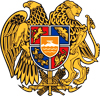 ՀԱՅԱՍՏԱՆԻ ՀԱՆՐԱՊԵՏՈՒԹՅՈՒՆ
ՍՅՈՒՆԻՔԻ ՄԱՐԶ
ԿԱՊԱՆ  ՀԱՄԱՅՆՔԻ  ԱՎԱԳԱՆԻ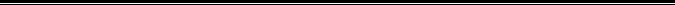 